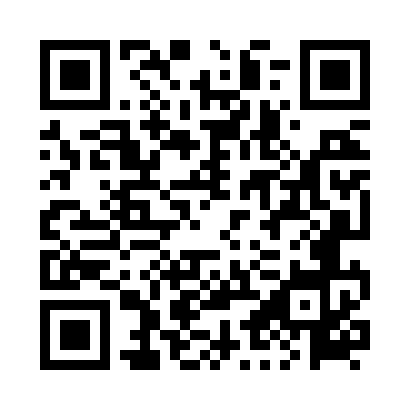 Prayer times for Topor, PolandWed 1 May 2024 - Fri 31 May 2024High Latitude Method: Angle Based RulePrayer Calculation Method: Muslim World LeagueAsar Calculation Method: HanafiPrayer times provided by https://www.salahtimes.comDateDayFajrSunriseDhuhrAsrMaghribIsha1Wed2:275:0212:295:377:5810:212Thu2:235:0012:295:388:0010:243Fri2:194:5812:295:398:0210:284Sat2:164:5612:295:408:0310:315Sun2:154:5412:295:418:0510:356Mon2:154:5212:295:428:0610:357Tue2:144:5012:295:438:0810:368Wed2:134:4912:295:448:1010:379Thu2:124:4712:295:458:1110:3710Fri2:124:4512:295:468:1310:3811Sat2:114:4412:295:478:1510:3912Sun2:104:4212:295:488:1610:3913Mon2:104:4012:295:498:1810:4014Tue2:094:3912:295:508:1910:4115Wed2:084:3712:295:518:2110:4216Thu2:084:3612:295:528:2210:4217Fri2:074:3412:295:538:2410:4318Sat2:074:3312:295:548:2510:4419Sun2:064:3212:295:548:2710:4420Mon2:064:3012:295:558:2810:4521Tue2:054:2912:295:568:3010:4522Wed2:054:2812:295:578:3110:4623Thu2:044:2612:295:588:3210:4724Fri2:044:2512:295:598:3410:4725Sat2:034:2412:295:598:3510:4826Sun2:034:2312:296:008:3610:4927Mon2:034:2212:306:018:3810:4928Tue2:024:2112:306:028:3910:5029Wed2:024:2012:306:028:4010:5030Thu2:024:1912:306:038:4110:5131Fri2:014:1812:306:048:4310:52